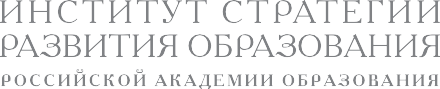 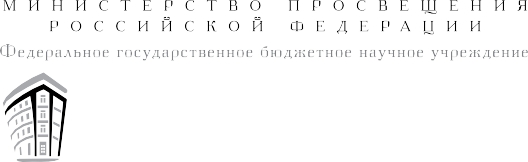 Одобрена решением федерального учебно-методического объединения по общему образованию, протокол 3/21 от 27.09.2021 г.ПРИМЕРНАЯ РАБОЧАЯ ПРОГРАММА НАЧАЛЬНОГО ОБЩЕГО ОБРАЗОВАНИЯОКРУЖАЮЩИЙ МИР(для 1–4 классов образовательных организаций)МОСКВА 2021СОДЕРЖАНИЕПрограмма по учебному предмету «Окружающий мир» (пред- метная область «Обществознание и естествознание» («Окружа- ющий мир») включает: пояснительную записку, содержание обучения, планируемые результаты освоения программы учеб- ного предмета, тематическое планирование Пояснительная записка отражает общие цели и задачи изу- чения предмета, характеристику психологических предпосы- лок к его изучению младшими школьниками; место в структу- ре учебного плана, а также подходы к отбору содержания, планируемым результатам и тематическому планированию Содержание обучения раскрывает  содержательные  линии для обязательного изучения в каждом классе начальной шко- лы Содержание обучения в каждом классе завершатся переч- нем универсальных учебных действий — познавательных, коммуникативных и регулятивных, которые возможно форми- ровать средствами  учебного  предмета  «Окружающий  мир» с   учётом   возрастных   особенностей   младших   школьников В первом и втором классах предлагается пропедевтический уровень формирования УУД, поскольку становление универ- сальности действий на этом этапе обучения только начинается С учётом того, что выполнение правил совместной деятельно- сти строится на интеграции регулятивных (определенные воле- вые усилия, саморегуляция, самоконтроль, проявление терпе- ния и доброжелательности при налаживании отношений) и коммуникативных (способность вербальными средствами уста- навливать взаимоотношения) универсальных учебных дей- ствий, их перечень дан в специальном разделе — «Совместная деятельность» Планируемые результаты включают личностные, метапред- метные результаты за период обучения, а также предметные достижения младшего школьника за каждый год обучения в начальной школе В Тематическом планировании описывается программное со- держание по всем разделам содержания обучения каждого класса, а также раскрываются методы и формы организации обучения и характеристика деятельностей, которые целесо- образно использовать при изучении той или иной программной темы Представлены также способы организации дифференциро- ванного обучения ПОЯСНИТЕЛЬНАЯ ЗАПИСКАПримерная рабочая программа по предмету «Окружающий мир» на уровне начального общего образования составлена на основе Требований к результатам освоения основной образо- вательной программы начального общего образования, пред- ставленных в Федеральном государственном образовательном стандарте начального общего образования, Примерной про- граммы воспитания, а также с учётом историко-культурного стандарта Изучение предмета «Окружающий мир», интегрирующего знания о природе, предметном мире, обществе и взаимодей- ствии людей в нём, соответствует потребностям и интересам детей младшего школьного возраста и направлено на достиже- ние следующих целей:6 формирование целостного взгляда на мир, осознание места в нём человека на основе целостного взгляда на окружающий мир (природную и социальную среду обитания); освоение естественно-научных, обществоведческих, нравственно-эти- ческих понятий, представленных в содержании данного учебного предмета;6 развитие умений  и  навыков  применять  полученные  знания в реальной  учебной  и  жизненной  практике,  связанной  как с поисково-исследовательской деятельностью (наблюдения, опыты, трудовая деятельность), так и с творческим исполь- зованием приобретённых знаний в речевой, изобразитель- ной, художественной деятельности;6 духовно-нравственное развитие и воспитание личности граж- данина России, понимание своей принадлежности к Россий- скому государству, определённому этносу; проявление ува- жения к истории, культуре, традициям народов РФ; освоение младшими школьниками мирового культурного опыта по созданию общечеловеческих ценностей, законов и правил по- строения взаимоотношений в социуме; обогащение духовно- го богатства обучающихся 6 развитие способности ребёнка к социализации на основе при- нятия гуманистических норм жизни, приобретение опыта эмоционально-положительного отношения к природе в соот- ветствии с экологическими нормами поведения; становление навыков повседневного проявления культуры общения, гу- манного отношения к людям,  уважительного  отношения  к их взглядам, мнению и индивидуальности Центральной идеей конструирования содержания и плани- руемых результатов обучения является раскрытие роли чело- века в природе и обществе, ознакомление с правилами поведе- ния в среде обитания и освоение общечеловеческих ценностей взаимодействия в системах «Человек и природа», «Человек и общество», «Человек и другие люди», «Человек и познание» Важнейшей составляющей всех указанных систем является со- держание, усвоение которого гарантирует формирование у об- учающихся навыков здорового и безопасного образа жизни на основе развивающейся способности предвидеть результаты сво- их поступков и оценки возникшей ситуации  Отбор содержа- ния курса «Окружающий мир» осуществлён на основе следую- щих ведущих идей:6 раскрытие роли человека в природе и обществе;6 освоение общечеловеческих ценностей взаимодействия в си- стемах «Человек и природа», «Человек и общество», «Чело- век и другие люди», «Человек и его самость», «Человек и познание» Общее число часов, отведённых на изучение курса «Окружа- ющий мир», — 270 ч (два часа в неделю в каждом классе): 1 класс — 66 ч, 2 класс — 68 ч, 3 класс — 68 ч, 4 класс — 68 ч СОДЕРЖАНИЕ УЧЕБНОГО ПРЕДМЕТА«ОКРУЖАЮЩИЙ МИР»КЛАСС (66 ч)Человек и обществоШкола Школьные традиции и праздники Адрес школы Классный, школьный коллектив Друзья, взаимоотношения между ними; ценность дружбы, согласия, взаимной помощи Совместная деятельность с одноклассниками — учёба, игры, отдых  Рабочее место школьника: удобное размещение учеб- ных материалов и учебного оборудования; поза; освещение ра- бочего места Правила безопасной работы на учебном месте Режим труда и отдыха Семья  Моя семья в прошлом и настоящем  Имена и фами- лии членов семьи, их профессии Взаимоотношения и взаи- мопомощь в семье  Совместный  труд  и  отдых  Домашний адрес Россия — наша Родина Москва — столица России Символы России (герб, флаг, гимн) Народы России Первоначальные сведения о родном крае Название своего населённого пункта (города, села), региона Культурные объекты родного края Ценность  и  красота  рукотворного  мира    Правила  поведения в социуме Человек и природаПрирода — среда обитания человека Природа и предметы, созданные человеком Природные материалы Бережное отно- шение к предметам, вещам, уход за ними Неживая и живая природа Наблюдение за погодой своего края Погода и термо- метр Определение температуры воздуха (воды) по термометру Сезонные изменения в природе  Взаимосвязи между человеком и природой  Правила нравственного и безопасного поведения в природе Растительный мир Растения ближайшего окружения (узна- вание, называние, краткое описание) Лиственные и хвойные растения Дикорастущие и культурные растения Части расте- ния (называние, краткая характеристика значения для жизни растения): корень, стебель, лист, цветок, плод, семя Комнат- ные растения, правила содержания и ухода Мир животных Разные группы животных (звери, насеко- мые, птицы, рыбы и др ) Домашние и дикие животные (раз- личия в условиях жизни) Забота о домашних питомцах Правила безопасной жизниПонимание необходимости соблюдения режима дня, правил здорового питания и личной гигиены  Правила безопасности в быту: пользование бытовыми электроприборами, газовыми плитами Дорога от дома до школы Правила безопасного поведения пешехода (дорожные знаки, дорожная разметка, дорожные сигналы) Безопасность в сети Интернет (электронный дневник и элек- тронные ресурсы школы) в условиях контролируемого доступа в Интернет Универсальные учебные действия (пропедевтический уровень)Познавательные универсальные учебные действия:6 сравнивать происходящие в природе изменения, наблюдать зависимость изменений в живой природе от состояния нежи- вой природы;6 приводить примеры представителей разных групп животных (звери, насекомые, рыбы, птицы), называть главную особен- ность представителей одной группы (в пределах изученного);6 приводить примеры лиственных и хвойных растений, срав- нивать их, устанавливать различия во внешнем виде Работа с информацией:6 понимать, что информация может быть представлена в раз- ной форме — текста, иллюстраций, видео, таблицы;6 соотносить иллюстрацию явления (объекта, предмета) с его названием Коммуникативные универсальные учебные действия:6 в процессе учебного диалога слушать говорящего; отвечать на вопросы, дополнять ответы участников; уважительно от- носиться к разным мнениям;6 воспроизводить названия своего населенного пункта, назва- ние страны, её столицы; воспроизводить наизусть слова гим- на России;6 соотносить  предметы   декоративно-прикладного   искусства с принадлежностью народу РФ, описывать предмет по пред- ложенному плану;6 описывать по предложенному плану время года, передавать в рассказе своё отношение к природным явлениям;6 сравнивать домашних и диких животных, объяснять, чем они различаются Регулятивные универсальные учебные действия:6 сравнивать организацию своей жизни с установленными пра- вилами здорового образа жизни (выполнение режима, двига- тельная активность, закаливание, безопасность использова- ния бытовых электроприборов);6 оценивать выполнение правил безопасного поведения на до- рогах и улицах другими детьми, выполнять самооценку;6 анализировать предложенные ситуации: устанавливать на- рушения режима дня, организации учебной работы; наруше- ния правил дорожного движения, правил пользования элек- тро- и газовыми приборами Совместная деятельность:6 соблюдать правила общения в совместной деятельности: до- говариваться, справедливо распределять работу, определять нарушение правил взаимоотношений, при участии учителя устранять возникающие конфликты КЛАСС (68 ч)Человек и обществоНаша Родина  —  Россия,  Российская  Федерация  Россия  и её столица на карте Государственные  символы  России  Мо- сква — столица России Святыни Москвы — святыни России: Кремль, Красная площадь, Большой театр и др  Характери- стика отдельных исторических событий, связанных с Москвой (основание Москвы, строительство Кремля и др ) Герб  Мо- сквы  Расположение  Москвы  на  карте  Города  России  Рос- сия — многонациональное государство Народы России, их традиции, обычаи, праздники Родной край, его природные и культурные достопримечательности Значимые события исто- рии родного края Свой регион и его главный город на карте; символика своего региона Хозяйственные занятия, профессии жителей родного края Значение труда в жизни человека и об- щества Семья Семейные ценности и традиции Родословная Состав- ление схемы родословного древа, истории семьи Правила культурного поведения в общественных местах До- брота, справедливость, честность, уважение к чужому мнению и особенностям других людей — главные правила взаимоотно- шений членов общества Человек и природаМетоды познания природы: наблюдения, опыты, измерения Звёзды и созвездия, наблюдения звёздного неба Планеты ЧемЗемля отличается от других планет; условия жизни на Земле Изображения Земли: глобус, карта, план Карта мира  Мате- рики, океаны Определение сторон горизонта при помощи ком- паса Ориентирование на местности по местным природным признакам, Солнцу Компас, устройство; ориентирование с помощью компаса Многообразие растений Деревья, кустарники, травы Дико- растущие и культурные растения   Связи в природе   Годовой ход изменений в жизни растений Многообразие животных Насекомые, рыбы, птицы, звери, земноводные, пресмыкающи- еся: общая характеристика внешних признаков Связи в при- роде Годовой ход изменений в жизни животных Красная книга России, её значение, отдельные представите- ли растений и животных Красной книги Заповедники, при- родные парки Охрана природы Правила нравственного пове- дения на природе Правила безопасной жизниЗдоровый образ жизни: режим дня (чередование сна, учеб- ных занятий, двигательной активности) и рациональное пи- тание (количество приёмов пищи и рацион питания) Физиче- ская культура, закаливание, игры на воздухе как условие сохранения и укрепления здоровья Правила безопасности в школе (маршрут до школы, правила поведения на занятиях, переменах, при приёмах пищи и на  пришкольной  террито- рии), в быту, на прогулках Правила безопасного поведения пассажира наземного транспорта и метро (ожидание на оста- новке, посадка, размещение в салоне или  вагоне,  высадка, знаки безопасности на общественном транспорте) Номера те- лефонов экстренной помощи Правила поведения при пользо- вании компьютером Безопасность в  Интернете  (коммуника- ция в мессенджерах и социальных группах) в условиях контролируемого доступа в Интернет Универсальные учебные действия (пропедевтический уровень)Познавательные универсальные учебные действия:6 ориентироваться в методах познания природы (наблюдение, опыт, сравнение, измерение);6 на основе наблюдения определять состояние вещества (жид- кое, твёрдое, газообразное);6 различать символы РФ;6 различать деревья, кустарники, травы; приводить примеры (в пределах изученного);6 группировать растения: дикорастущие и культурные; лекар- ственные и ядовитые (в пределах изученного);6 различать прошлое, настоящее, будущее Работа с информацией:6 различать информацию, представленную в тексте, графиче- ски, аудиовизуально;6 читать информацию, представленную в схеме, таблице;6 используя текстовую информацию, заполнять таблицы; до- полнять схемы;6 соотносить пример (рисунок, предложенную ситуацию) со временем протекания Коммуникативные универсальные учебные действия:6 ориентироваться в терминах (понятиях), соотносить их с краткой характеристикой:—понятия и термины, связанные с социальным миром (инди- видуальность человека, органы чувств, жизнедеятельность; поколение, старшее поколение, культура поведения; Родина, столица, родной край, регион);—понятия и термины, связанные с миром природы (среда оби- тания, тело, явление, вещество; заповедник);—понятия и термины, связанные с организацией своей жизни и охраны здоровья (режим, правильное питание, закалива- ние, безопасность, опасная ситуация);6 описывать условия жизни на Земле, отличие нашей планеты от других планет Солнечной системы;6 создавать небольшие описания на предложенную тему (на- пример, «Моя семья», «Какие бывают профессии?», «Что«умеют» органы чувств?», «Лес — природное сообщество» и др );6 создавать высказывания-рассуждения (например, признаки животного и растения как живого существа; связь измене- ний в живой природе с явлениями неживой природы);6 приводить примеры растений и животных, занесённых в Красную книгу России (на примере своей местности);6 описывать современные события от имени их участника Регулятивные универсальные учебные действия:6 следовать образцу, предложенному плану и инструкции при решении учебной задачи;6 контролировать с небольшой помощью учителя последова- тельность действий по решению учебной задачи;6 оценивать результаты своей работы, анализировать оценку учителя и одноклассников, спокойно, без обид принимать советы и замечания Совместная деятельность:6 строить свою учебную и игровую деятельность, житейские ситуации в соответствии с правилами поведения, принятыми в обществе;6 оценивать жизненные ситуации с точки зрения правил пове- дения, культуры общения, проявления терпения и уважения к собеседнику;6 проводить в парах (группах) простые опыты по определению свойств разных веществ (вода, молоко, сахар, соль, железо), совместно намечать план работы, оценивать свой вклад в об- щее дело;6 определять причины возможных конфликтов, выбирать (из предложенных) способы их разрешения КЛАСС (68 ч)Человек и обществоОбщество как совокупность людей, которые объединены об- щей культурой и связаны друг с другом совместной деятельно- стью во имя общей цели Наша Родина — Российская Федера- ция Уникальные памятники культуры России, родного края Государственная символика Российской Федерации и своего региона Города Золотого кольца России Народы России Ува- жение к культуре, традициям своего народа и других народов, государственным символам России Семья — коллектив близких, родных людей Семейный бюд- жет, доходы и расходы семьи  Уважение к семейным ценно- стям Правила нравственного поведения в социуме Внимание, уважительное отношение к людям с ограниченными возмож- ностями здоровья, забота о них Значение труда в жизни человека и общества   Трудолюбие как общественно значимая ценность в культуре народов Рос- сии Особенности труда людей родного края, их профессии Страны и народы мира Памятники природы и культуры — символы стран, в которых они находятся Человек и природаМетоды изучения природы Карта мира Материки и части света Вещество Разнообразие веществ в окружающем мире Примеры веществ: соль, сахар, вода, природный газ Твёрдые тела, жидкости, газы Простейшие практические работы с ве- ществами, жидкостями, газами Воздух — смесь газов  Свой- ства воздуха Значение воздуха для растений, животных, чело- века Вода  Свойства воды  Состояния воды, её распространение в природе, значение для живых организмов и хозяйственной жизни человека Круговорот воды в природе Охрана воздуха, воды Горные породы и минералы Полезные ископаемые, их значение в хозяйстве человека, бережное отношение людей к полезным ископаемым Полезные ископаемые родного края (2—3 примера)   Почва, её состав, значение для живой природы и хозяйственной жизни человека Первоначальные представления о бактериях Грибы: строе- ние шляпочных грибов Грибы съедобные и несъедобные Раз- нообразие растений Зависимость жизненного цикла организ- мов от условий окружающей среды Размножение и развитие растений Особенности питания и дыхания растений Роль растений в природе и жизни людей, бережное отношение че- ловека к растениям  Условия, необходимые для жизни расте- ния (свет, тепло, воздух, вода) Наблюдение роста растений, фиксация изменений Растения родного края,  названия  и краткая характеристика на основе наблюдений Охрана рас- тений Разнообразие животных Зависимость жизненного цикла ор- ганизмов от условий окружающей среды Размножение и раз- витие животных (рыбы, птицы, звери) Особенности питания животных Цепи питания Условия, необходимые для жизни животных (воздух, вода, тепло, пища) Роль животных в при- роде и жизни людей, бережное отношение человека к живот- ным Охрана животных Животные родного края, их названия, краткая характеристика на основе наблюдений Природные сообщества: лес, луг, пруд Взаимосвязи в при- родном сообществе: растения — пища и укрытие для живот- ных; животные — распространители плодов  и  семян  расте- ний Влияние человека на природные сообщества Природные сообщества родного края (2—3 примера на основе наблюде- ний) Правила нравственного поведения в природных сообще- ствах Человек — часть природы Общее представление о строении тела человека Системы органов (опорно-двигательная, пище- варительная, дыхательная, кровеносная, нервная, органычувств), их роль в жизнедеятельности организма Гигиена от- дельных органов и систем органов человека Измерение темпе- ратуры тела человека, частоты пульса Правила безопасной жизниЗдоровый образ жизни: двигательная активность (утренняя зарядка, динамические паузы), закаливание и профилактика заболеваний Забота о здоровье и безопасности окружающих людей Безопасность во дворе жилого дома (правила перемеще- ния внутри двора и пересечения дворовой проезжей части, без- опасные зоны  электрических,  газовых,  тепловых  подстанций и других опасных объектов инженерной инфраструктуры жи- лого дома, предупреждающие знаки безопасности) Правила безопасного поведения пассажира железнодорожного, водного и авиатранспорта (правила безопасного поведения на вокзалах и в аэропортах, безопасное поведение в вагоне, на борту само- лёта, судна; знаки безопасности) Безопасность в Интернете (ориентирование в признаках мошеннических действий, защи- та персональной информации, правила коммуникации в мес- сенджерах и социальных группах) в условиях контролируемо- го доступа в Интернет Универсальные учебные действияПознавательные универсальные учебные действия:6 проводить несложные наблюдения в природе (сезонные изме- нения, поведение животных) по предложенному и самостоя- тельно составленному плану; на основе результатов совмест- ных с одноклассниками наблюдений (в парах, группах) делать выводы;6 устанавливать зависимость между внешним видом, особен- ностями поведения и условиями жизни животного;6 определять (в процессе рассматривания объектов и явлений) существенные признаки и отношения между объектами и явлениями;6 моделировать цепи питания в природном сообществе;6 различать понятия «век», «столетие», «историческое время»; соотносить историческое событие с датой (историческим пе- риодом) Работа с информацией:6 понимать, что работа с моделями Земли (глобус, карта) мо- жет дать полезную и интересную информацию о природе на- шей планеты; находить на глобусе материки и океаны, вос-производить их названия; находить на карте нашу страну, столицу, свой регион;6 читать несложные планы, соотносить условные обозначения с изображёнными объектами;6 находить по предложению учителя информацию в разных источниках — текстах, таблицах, схемах, в том числе в Ин- тернете (в условиях контролируемого входа); соблюдать пра- вила безопасности при работе в информационной среде Коммуникативные универсальные учебные действия:6 ориентироваться в понятиях, соотносить понятия и термины с их краткой характеристикой:—понятия и термины, связанные с социальным миром (безо- пасность, семейный бюджет, памятник культуры);—понятия и термины, связанные с миром природы (планета, материк, океан, модель Земли, царство природы, природное сообщество, цепь питания, Красная книга);—понятия и термины, связанные с безопасной жизнедеятель- ностью (знаки дорожного движения, дорожные ловушки, опасные ситуации, предвидение);6 описывать (характеризовать) условия жизни на Земле;6 на основе сравнения объектов природы описывать схожие, различные, индивидуальные признаки;6 приводить примеры, кратко характеризовать представите- лей разных царств природы;6 называть признаки (характеризовать) животного (растения) как живого организма;6 описывать (характеризовать) отдельные страницы истории нашей страны (в пределах изученного) Регулятивные универсальные учебные действия:6 планировать шаги по решению учебной задачи, контролиро- вать свои действия (при небольшой помощи учителя);6 устанавливать причину возникающей трудности или ошиб- ки, корректировать свои действия Совместная деятельность:6 участвуя в совместной деятельности, выполнять роли руко- водителя (лидера), подчинённого; справедливо оценивать ре- зультаты деятельности участников, положительно реагиро- вать на советы и замечания в свой адрес;6 выполнять правила совместной деятельности, признавать право другого человека иметь собственное суждение, мнение; самостоятельно разрешать возникающие конфликты с учё- том этики общения КЛАСС (68 ч)Человек и обществоКонституция — Основной закон Российской Федерации Права и обязанности гражданина Российской Федерации Пре- зидент Российской Федерации — глава государства Полити- ко-административная карта России Общая характеристика родного края, важнейшие достопримечательности, знаменитые соотечественники Города России Святыни городов России Главный город род- ного края: достопримечательности, история и характеристика отдельных исторических событий, связанных с ним Праздник в жизни общества как средство укрепления обще- ственной солидарности и упрочения духовных связей между соотечественниками Новый год, День защитника Отечества, Международный женский день, День весны и труда, День По- беды, День России, День народного единства, День Конститу- ции Праздники и памятные даты своего региона Уважение к культуре, истории, традициям своего народа и других народов, государственным символам России История Отечества «Лента времени» и историческая карта Наиболее важные и яркие события общественной и культурной жизни страны в разные исторические периоды: Государство Русь, Московское государство, Российская империя, СССР, Российская Федерация Картины быта, труда, духовно-нрав- ственные и культурные традиции людей в разные исторические времена Выдающиеся люди разных эпох как носители базо- вых национальных ценностей Наиболее значимые объекты списка Всемирного культурного наследия в России и за рубе- жом Охрана памятников истории и культуры Посильное уча- стие в охране памятников истории и культуры своего края Личная ответственность каждого человека за сохранность исто- рико-культурного наследия своего края Правила нравственного поведения в социуме, отношение к людям независимо от их национальности, социального статуса, религиозной принадлежности Человек и природаМетоды познания окружающей природы: наблюдения, срав- нения, измерения, опыты по исследованию природных объек- тов и явлений Солнце — ближайшая к нам звезда, источник света и тепла для всего живого на Земле Характеристика пла- нет Солнечной системы Естественные спутники планет Сменадня и ночи на Земле Вращение Земли как причина смены дня и ночи Обращение Земли вокруг Солнца и смена времён года Формы земной поверхности: равнины, горы, холмы, овраги (общее представление, условное обозначение равнин и гор на карте) Равнины и горы России Особенности поверхности род- ного края (краткая характеристика на основе наблюдений) Водоёмы, их разнообразие (океан, море, озеро, пруд, болото); река как водный поток; использование рек и водоёмов челове- ком Крупнейшие реки и озёра России, моря, омывающие её берега, океаны Водоёмы и реки родного края (названия, крат- кая характеристика на основе наблюдений) Наиболее значимые природные объекты списка Всемирного наследия в России и за рубежом (2—3 объекта) Природные зоны России: общее представление, основные природные зоны (климат, растительный и животный мир, осо- бенности труда и быта людей, влияние человека на природу изучаемых зон, охрана природы) Связи в природных зонах Некоторые доступные для понимания экологические пробле- мы взаимодействия человека и природы Охрана природных богатств: воды, воздуха, полезных ископаемых, растительного и животного мира  Правила нравственного поведения в приро- де Международная Красная книга (отдельные примеры) Правила безопасной жизниЗдоровый образ жизни: профилактика вредных привычек Безопасность в городе (планирование маршрутов с учётом транспортной инфраструктуры города; правила безопасного по- ведения в общественных местах, зонах отдыха, учреждениях культуры) Правила безопасного поведения велосипедиста с учётом дорожных знаков и разметки, сигналов и средств защи- ты велосипедиста Безопасность в Интернете (поиск достовер- ной информации, опознавание государственных образователь- ных ресурсов и детских развлекательных порталов) в условиях контролируемого доступа в Интернет Универсальные учебные действияПознавательные универсальные учебные действия:6 устанавливать последовательность этапов возрастного разви- тия человека;6 конструировать в учебных и игровых ситуациях правила без- опасного поведения в среде обитания;6 моделировать схемы природных объектов (строение почвы; движение реки, форма поверхности);6 соотносить объекты природы с принадлежностью к опреде- лённой природной зоне;6 классифицировать природные объекты по принадлежности к природной зоне;6 определять разрыв между реальным и желательным состоя- нием объекта (ситуации) на основе предложенных учителем вопросов Работа с информацией:6 использовать умения работать с информацией, представлен- ной в разных формах; оценивать объективность информа- ции, учитывать правила безопасного использования элек- тронных ресурсов школы;6 использовать для уточнения и расширения своих знаний об окружающем мире словари, справочники, энциклопедии, в том числе и Интернет (в условиях контролируемого выхода);6 на основе дополнительной информации делать сообщения (доклады) на предложенную тему, подготавливать презента- цию, включая в неё иллюстрации, таблицы, диаграммы Коммуникативные универсальные учебные действия:6 ориентироваться в понятиях: организм, возраст, система ор- ганов; культура, долг, соотечественник, берестяная грамота, первопечатник, иконопись,  объект  Всемирного  природного и культурного наследия;6 характеризовать человека как живой организм: раскрывать функции различных систем органов; объяснять особую роль нервной системы в деятельности организма;6 создавать текст-рассуждение:  объяснять  вред  для  здоровья и самочувствия организма вредных привычек;6 описывать ситуации проявления нравственных качеств — отзывчивости, доброты, справедливости и др ;6 составлять краткие суждения о связях и зависимостях в при- роде (на основе сезонных изменений, особенностей жизни природных зон, пищевых цепей);6 составлять небольшие тексты «Права и обязанности гражда- нина РФ»;6 создавать небольшие тексты о знаменательных страницах истории нашей страны (в рамках изученного) Регулятивные универсальные учебные действия:6 самостоятельно планировать алгоритм решения учебной за- дачи; предвидеть трудности и возможные ошибки;6 контролировать процесс и результат выполнения задания, корректировать учебные действия при необходимости;6 адекватно принимать оценку своей работы; планировать ра- боту над ошибками;6 находить ошибки в своей и чужих работах, устанавливать их причины Совместная деятельность:6 выполнять правила совместной деятельности при выполне- нии разных ролей — руководитель, подчинённый, напарник, член большого коллектива;6 ответственно относиться к своим обязанностям в процессе совместной деятельности, объективно оценивать свой вклад в общее дело;6 анализировать ситуации, возникающие в процессе совмест- ных игр, труда, использования инструментов, которые могут стать опасными для здоровья и жизни других людей ПЛАНИРУЕМЫЕ РЕЗУЛЬТАТЫ ОСВОЕНИЯ ПРОГРАММЫ УЧЕБНОГО ПРЕДМЕТА «ОКРУЖАЮЩИЙ МИР»В младшем школьном возрасте многие психические и лич- ностные новообразования находятся в стадии становления и не отражают завершённый этап их развития Это происходит ин- дивидуально в соответствии с возможностями ребёнка, темпом его обучаемости, особенностями социальной среды, в которой он живёт, поэтому выделять планируемые результаты  освое- ния программы учебного предмета «Окружающий мир» в об- ласти личностных и метапредметных достижений по годам обучения нецелесообразно Исходя из этого, планируемые ре- зультаты начинаются с характеристики обобщённых достиже- ний в становлении личностных и метапредметных способов действий и качеств субъекта учебной деятельности, которые могут быть сформированы у младших школьников к концу обучения ЛИЧНОСТНЫЕ РЕЗУЛЬТАТЫЛичностные результаты изучения предмета «Окружающий мир» характеризуют готовность обучающихся руководство- ваться традиционными российскими социокультурными и ду- ховно-нравственными ценностями, принятыми в обществе пра- вилами и нормами поведения и должны отражать приобретение первоначального опыта деятельности обучающихся, в части:Гражданско-патриотического воспитания:6 становление ценностного отношения к своей Родине — Рос- сии; понимание особой роли многонациональной России в современном мире;6 осознание своей этнокультурной и российской гражданской идентичности, принадлежности к российскому народу, к сво- ей национальной общности;6 сопричастность к прошлому, настоящему и будущему своей страны и родного края; проявление интереса к истории и многонациональной культуре своей страны, уважения к сво- ему и другим народам;6 первоначальные представления о человеке как члене обще- ства, осознание прав и ответственности человека как члена общества Духовно-нравственного воспитания:6 проявление культуры общения, уважительного отношения к людям, их взглядам, признанию их индивидуальности;6 принятие существующих в обществе нравственно-этических норм поведения и правил межличностных отношений, кото- рые строятся на проявлении гуманизма, сопереживания, уважения и доброжелательности;6 применение правил совместной деятельности, проявление способности договариваться, неприятие любых форм поведе- ния, направленных на причинение физического и морально- го вреда другим людям Эстетического воспитания:6 понимание особой роли России в развитии общемировой ху- дожественной культуры, проявление уважительного отноше- ния, восприимчивости и интереса к разным видам искусства, традициям и творчеству своего и других народов;6 использование полученных знаний в продуктивной и преоб- разующей деятельности, в разных видах художественной деятельности Физического воспитания, формирования культуры здоровья и эмоционального благополучия:6 соблюдение правил организации здорового и  безопасного (для себя и других людей) образа жизни; выполнение правил безопасного поведении в окружающей среде (в том числе ин- формационной);6 приобретение опыта эмоционального отношения к среде оби- тания, бережное отношение к физическому и психическому здоровью Трудового воспитания:6 осознание ценности трудовой деятельности в жизни челове- ка и общества, ответственное потребление и бережное отно- шение к результатам труда, навыки участия в различных видах трудовой деятельности, интерес к различным профес- сиям Экологического воспитания:6 осознание роли человека в природе и обществе, принятие экологических норм поведения, бережного отношения к при- роде, неприятие действий, приносящих ей вред Ценности научного познания:6 ориентация в деятельности на первоначальные представле- ния о научной картине мира;6 осознание ценности познания, проявление познавательного интереса, активности, инициативности, любознательности и самостоятельности в обогащении своих знаний, в том числе с использованием различных информационных средств МЕТАПРЕДМЕТНЫЕ РЕЗУЛЬТАТЫПознавательные универсальные учебные действия:Базовые логические действия:6 понимать целостность окружающего мира (взаимосвязь при- родной и социальной среды обитания), проявлять способ- ность ориентироваться в изменяющейся действительности;6 на основе наблюдений доступных объектов окружающего мира устанавливать связи и зависимости между объектами (часть — целое; причина — следствие; изменения во времени и в пространстве);6 сравнивать объекты окружающего мира, устанавливать ос- нования для сравнения, устанавливать аналогии;6 объединять части объекта (объекты) по определённому при- знаку;6 определять существенный признак для классификации, классифицировать предложенные объекты;6 находить закономерности и противоречия в рассматривае- мых фактах, данных и наблюдениях на основе предложенно- го алгоритма;6 выявлять недостаток информации для решения учебной (практической) задачи на основе предложенного алгоритма Базовые исследовательские действия:6 проводить (по предложенному и самостоятельно составлен- ному плану или выдвинутому предположению) наблюдения, несложные опыты; проявлять интерес к экспериментам, про- водимым под руководством учителя;6 определять разницу между реальным и желательным состо- янием объекта (ситуации) на основе предложенных вопросов;6 формулировать с помощью учителя цель предстоящей рабо- ты, прогнозировать возможное развитие процессов, событий и последствия в аналогичных или сходных ситуациях;6 моделировать ситуации на основе изученного материала о свя- зях в природе (живая и неживая природа, цепи питания; при- родные зоны), а также в социуме (лента времени; поведение и его последствия; коллективный труд и его результаты и др );6 проводить по предложенному плану опыт, несложное иссле- дование по установлению особенностей объекта изучения и связей между объектами (часть — целое, причина — след- ствие);6 формулировать выводы и подкреплять их доказательствами на основе результатов проведённого наблюдения (опыта, из- мерения, исследования) Работа с информацией:6 использовать различные источники для поиска информации, выбирать источник получения информации с учётом учебной задачи;6 согласно заданному алгоритму находить в предложенном источнике информацию, представленную в явном виде;6 распознавать достоверную и недостоверную информацию са- мостоятельно или на основе предложенного учителем спосо- ба её проверки;6 находить и использовать для решения учебных задач тексто- вую, графическую, аудиовизуальную информацию;6 читать и интерпретировать графически представленную ин- формацию (схему, таблицу, иллюстрацию);6 соблюдать правила информационной безопасности в усло- виях контролируемого доступа в Интернет (с помощью учи- теля);6 анализировать и создавать текстовую, видео-, графиче- скую, звуковую информацию в соответствии с учебной за- дачей;6 фиксировать полученные результаты в текстовой форме (от- чёт, выступление, высказывание) и графическом виде (рису- нок, схема, диаграмма) Коммуникативные универсальные учебные действия:6 в процессе диалогов задавать вопросы, высказывать сужде- ния, оценивать выступления участников;6 признавать возможность существования разных точек зре- ния; корректно и аргументированно высказывать своё мне- ние; приводить доказательства своей правоты;6 соблюдать правила ведения диалога и дискуссии; проявлять уважительное отношение к собеседнику;6 использовать смысловое чтение для определения темы, глав- ной мысли текста о природе, социальной жизни, взаимоот- ношениях и поступках людей;6 создавать устные и письменные тексты (описание, рассужде- ние, повествование);6 конструировать обобщения и выводы на основе полученных результатов наблюдений и опытной работы, подкреплять их доказательствами;6 находить ошибки и восстанавливать деформированный текст об изученных объектах и явлениях природы, событиях соци- альной жизни;6 готовить небольшие публичные выступления с возможной презентацией (текст, рисунки, фото, плакаты и др ) к тексту выступления Регулятивные универсальные учебные действия:Самоорганизация:6 планировать самостоятельно или с небольшой помощью учи- теля действия по решению учебной задачи;6 выстраивать последовательность выбранных действий и опе- раций Самоконтроль:6 осуществлять контроль процесса и результата своей деятель- ности;6 находить ошибки в своей работе и устанавливать их причи- ны; корректировать свои действия при необходимости (с не- большой помощью учителя);6 предвидеть возможность возникновения трудностей и оши- бок, предусматривать способы их предупреждения, в том чис- ле в житейских ситуациях, опасных для здоровья и жизни Самооценка:6 объективно оценивать результаты своей деятельности, соот- носить свою оценку с оценкой учителя;6 оценивать целесообразность выбранных способов действия, при необходимости корректировать их Совместная деятельность:6 понимать значение коллективной деятельности для успеш- ного решения учебной (практической) задачи; активно уча- ствовать в формулировании краткосрочных и долгосрочных целей совместной деятельности (на основе изученного мате- риала по окружающему миру);6 коллективно строить действия по достижению общей цели: распределять роли, договариваться, обсуждать процесс и ре- зультат совместной работы;6 проявлять готовность руководить, выполнять поручения, подчиняться;6 выполнять правила совместной деятельности: справедливо распределять и оценивать работу каждого участника; счи- таться с наличием разных мнений; не допускать  конфлик- тов, при их возникновении мирно разрешать без участия взрослого;6 ответственно выполнять свою часть работы ПРЕДМЕТНЫЕ РЕЗУЛЬТАТЫ ОСВОЕНИЯ ПРОГРАММЫ ПО ГОДАМ ОБУЧЕНИЯклассК концу обучения в 1 классе обучающийся научится:6 называть себя и членов своей семьи по фамилии, имени, от- честву, профессии членов своей семьи, домашний адрес и адрес своей школы; проявлять уважение к семейным ценно- стям и традициям, соблюдать правила нравственного поведе- ния в социуме и на природе;6 воспроизводить название своего населённого пункта, регио- на, страны;6 приводить примеры культурных объектов родного края, школьных традиций и праздников, традиций и ценностей своей семьи, профессий;6 различать объекты живой и неживой природы, объекты, соз- данные человеком, и природные материалы, части растений (корень, стебель, лист, цветок, плод, семя), группы живот- ных (насекомые, рыбы, птицы, звери);6 описывать на основе опорных слов наиболее распространён- ные в родном крае дикорастущие и культурные растения, диких и домашних животных; сезонные явления в разные времена года; деревья, кустарники, травы; основные группы животных (насекомые, рыбы, птицы, звери); выделять их наиболее существенные признаки;6 применять правила ухода за комнатными растениями и до- машними животными;6 проводить, соблюдая правила безопасного труда, несложные групповые и индивидуальные наблюдения (в том числе за сезонными изменениями в природе своей местности), изме- рения (в том числе вести счёт времени, измерять температу- ру воздуха) и опыты под руководством учителя;6 использовать для ответов на вопросы небольшие тексты о природе и обществе;6 оценивать ситуации, раскрывающие положительное и нега- тивное отношение  к  природе;  правила  поведения  в  быту, в общественных местах;6 соблюдать правила безопасности на учебном месте школьни- ка; во время наблюдений и опытов; безопасно пользоваться бытовыми электроприборами;6 соблюдать правила здорового питания и личной гигиены;6 соблюдать правила безопасного поведения пешехода;6 соблюдать правила безопасного поведения в природе;6 с помощью взрослых (учителя, родителей) пользоваться электронным дневником и электронными ресурсами школы классК концу обучения во 2 классе обучающийся научится:6 находить Россию на карте мира, на карте России — Москву, свой регион и его главный город;6 узнавать государственную символику Российской Федера- ции (гимн, герб, флаг) и своего региона;6 проявлять уважение к семейным ценностям и традициям, традициям своего народа и других народов, государственным символам России; соблюдать правила нравственного поведе- ния в социуме и на природе;6 распознавать изученные объекты окружающего мира по их описанию, рисункам и фотографиям, различать их в окру- жающем мире;6 приводить примеры изученных традиций, обычаев и празд- ников народов родного края; важных событий прошлого и настоящего родного края; трудовой деятельности и профес- сий жителей родного края;6 проводить, соблюдая правила безопасного труда, несложные наблюдения и опыты с природными объектами, измерения;6 приводить примеры изученных взаимосвязей в природе, при- меры, иллюстрирующие значение природы в жизни челове- ка;6 описывать на основе предложенного плана или опорных слов изученные культурные объекты (достопримечательности род- ного края, музейные экспонаты);6 описывать на основе предложенного плана или опорных слов изученные природные объекты и явления, в том числе звёз- ды, созвездия, планеты;6 группировать изученные объекты живой и неживой природы по предложенным признакам;6 сравнивать объекты живой и неживой природы на основе внешних признаков;6 ориентироваться на местности по местным природным при- знакам, Солнцу, компасу;6  создавать  по  заданному  плану  развёрнутые  высказывания о природе и обществе;6 использовать для ответов на вопросы небольшие тексты о природе и обществе;6 соблюдать правила нравственного поведения в социуме и в природе, оценивать примеры положительного и негативного отношения к объектам природы, проявления внимания, по- мощи людям, нуждающимся в ней;6 соблюдать правила безопасного поведения в школе, правила безопасного поведения пассажира наземного транспорта и метро;6 соблюдать режим дня и питания;6 безопасно использовать мессенджеры Интернета в условиях контролируемого доступа в Интернет; безопасно осущест- влять коммуникацию в школьных сообществах с помощью учителя в случае необходимости классК концу обучения в 3 классе обучающийся научится:6 различать государственную символику Российской Федера- ции (гимн, герб, флаг); проявлять уважение к государствен- ным символам России и своего региона;6 проявлять уважение к семейным ценностям и традициям, традициям своего народа и других народов; соблюдать пра- вила нравственного поведения в социуме;6 приводить примеры памятников природы, культурных объ- ектов и достопримечательностей родного края; столицы Рос- сии, городов РФ с богатой историей и культурой; российских центров декоративно-прикладного искусства; проявлять ин- терес и уважение к истории и культуре народов России;6 показывать на карте мира материки, изученные страны мира;6 различать расходы и доходы семейного бюджета;6 распознавать изученные объекты природы по их описанию, рисункам и фотографиям, различать их в окружающем мире;6 проводить по предложенному плану или инструкции неболь- шие опыты с природными объектами с использованием про- стейшего лабораторного оборудования и измерительных при- боров; соблюдать безопасность проведения опытов;6 группировать изученные объекты живой и неживой приро- ды, проводить простейшую классификацию;6 сравнивать по заданному количеству признаков объекты жи- вой и неживой природы;6 описывать на основе предложенного плана изученные объек- ты и явления природы, выделяя их существенные признаки и характерные свойства;6 использовать различные  источники  информации  о  природе и обществе для поиска и извлечения информации, ответов на вопросы;6 использовать знания о взаимосвязях в природе, связи чело- века и природы для объяснения простейших явлений и про- цессов в природе, организме человека;6 фиксировать результаты наблюдений, опытной работы, в процессе коллективной деятельности обобщать полученные результаты и делать выводы;6 создавать по заданному плану собственные развёрнутые вы- сказывания о природе, человеке и обществе, сопровождая выступление иллюстрациями (презентацией);6 соблюдать правила безопасного поведения пассажира желез- нодорожного, водного и авиатранспорта;6 соблюдать периодичность двигательной активности и профи- лактики заболеваний;6 соблюдать правила безопасного поведения во дворе жилого дома;6 соблюдать правила нравственного поведения на природе;6 безопасно использовать персональные данные в условиях контролируемого доступа в Интернет; ориентироваться в воз- можных мошеннических действиях при общении в мессен- джерах классК концу обучения в 4 классе обучающийся научится:6 проявлять уважение к семейным ценностям и традициям, традициям своего народа и других народов, государственным символам России; соблюдать правила нравственного поведе- ния в социуме;6 показывать на физической карте изученные крупные геогра- фические объекты России (горы, равнины, реки, озёра, моря, омывающие территорию России);6 показывать на исторической карте места изученных истори- ческих событий;6 находить место изученных событий на «ленте времени»;6 знать основные права и обязанности гражданина Российской Федерации;6 соотносить изученные исторические события и исторических деятелей с веками и периодами истории России;6 рассказывать о государственных праздниках России, наибо- лее важных событиях истории России, наиболее известныхроссийских исторических деятелях разных периодов, досто- примечательностях столицы России и родного края;6 описывать на основе предложенного плана изученные объек- ты, выделяя их существенные признаки, в том числе госу- дарственную символику России и своего региона;6 проводить по предложенному/самостоятельно составленно- му плану или выдвинутому предположению несложные на- блюдения, опыты с объектами природы с использованием простейшего лабораторного оборудования и измерительных приборов, следуя правилам безопасного труда;6 распознавать изученные объекты и явления живой и нежи- вой природы по их описанию, рисункам и фотографиям, раз- личать их в окружающем мире;6 группировать изученные объекты живой и неживой приро- ды, самостоятельно выбирая признак для группировки; про- водить простейшие классификации;6 сравнивать объекты живой и неживой природы на основе их внешних признаков и известных характерных свойств;6 использовать знания о взаимосвязях в природе для объясне- ния простейших явлений и процессов в природе (в том числе смены дня и ночи, смены времён года, сезонных изменений в природе своей местности, причины смены природных зон);6 называть наиболее значимые природные объекты Всемирно- го наследия в России и за рубежом (в пределах изученного);6 называть экологические проблемы и определять пути их ре- шения;6 создавать по заданному плану собственные развёрнутые вы- сказывания о природе и обществе;6 использовать различные источники информации для поиска и извлечения информации, ответов на вопросы;6 соблюдать правила нравственного поведения на природе;6 осознавать возможные последствия вредных привычек для здоровья и жизни человека;6 соблюдать правила безопасного поведения при использова- нии объектов транспортной инфраструктуры населённого пункта, в театрах, кинотеатрах, торговых центрах, парках и зонах отдыха, учреждениях культуры (музеях, библиоте- ках и т д );6 соблюдать правила безопасного поведения при езде на вело- сипеде;6 осуществлять безопасный  поиск  образовательных  ресурсов и достоверной информации в Интернете ТЕМАТИЧЕСКОЕ ПЛАНИРОВАНИЕКЛАСС (66 ч)Продолжение табл.Последовательность тематических блоков и выделенное количество учебных часов на их изучение носят рекомендательный характер и могут быть скорретированы с учётом резервных уроков для обеспечения возможности реализации дифференциации содержания с учётом образовательных по- требностей и интересов обучающихся КЛАСС (68 ч)Продолжение табл.Продолжение табл.Последовательность тематических блоков и выделенное количество учебных часов на их изучение носят рекомендательный характер и могут быть скорретированы с учётом резервных уроков для обеспечения возможности реализации дифференциации содержания с учётом образовательных по- требностей и интересов обучающихся КЛАСС (68 ч)Продолжение табл.Продолжение табл.Последовательность тематических блоков и выделенное количество учебных часов на их изучение носят рекомендательный характер и могут быть скорретированы с учётом резервных уроков для обеспечения возможности реализации дифференциации содержания с учётом образовательных по- требностей и интересов обучающихся КЛАСС (68 ч)Продолжение табл.Продолжение табл.Продолжение табл.Последовательность тематических блоков и выделенное количество учебных часов на их изучение носят рекомендательный характер и могут быть скорретированы с учётом резервных уроков для обеспечения возможности реализации дифференциации содержания с учётом образовательных по- требностей и интересов обучающихся При разработке рабочей программы в тематическом плани- ровании должны быть учтены возможности использования электронных (цифровых) образовательных ресурсов, являю- щихся учебно-методическими материалами (мультимедийные программы, электронные учебники и задачники, электронные библиотеки, виртуальные лаборатории, игровые программы, коллекции цифровых образовательных ресурсов), используе- мыми для обучения и воспитания различных групп пользова- телей, представленными в электронном (цифровом) виде и ре- ализующими дидактические возможности ИКТ, содержание которых соответствует законодательству об образовании ОКРУЖАЮЩИЙ МИР. 1—4 классы	51Пояснительная записка                                                     Пояснительная записка                                                     Пояснительная записка                                                     Пояснительная записка                                                     Пояснительная записка                                                     Пояснительная записка                                                     Пояснительная записка                                                     Пояснительная записка                                                     Пояснительная записка                                                     Пояснительная записка                                                     Пояснительная записка                                                     Пояснительная записка                                                     Пояснительная записка                                                     Пояснительная записка                                                     5Содержание учебного предмета «Окружающий мир»Содержание учебного предмета «Окружающий мир»Содержание учебного предмета «Окружающий мир»Содержание учебного предмета «Окружающий мир»Содержание учебного предмета «Окружающий мир»Содержание учебного предмета «Окружающий мир»Содержание учебного предмета «Окружающий мир»Содержание учебного предмета «Окружающий мир»Содержание учебного предмета «Окружающий мир»Содержание учебного предмета «Окружающий мир»Содержание учебного предмета «Окружающий мир»Содержание учебного предмета «Окружающий мир»Содержание учебного предмета «Окружающий мир»Содержание учебного предмета «Окружающий мир»71 класс                                                                          1 класс                                                                          1 класс                                                                          1 класс                                                                          1 класс                                                                          1 класс                                                                          1 класс                                                                          1 класс                                                                          1 класс                                                                          1 класс                                                                          1 класс                                                                          1 класс                                                                          1 класс                                                                          1 класс                                                                          72 класс                                                                          2 класс                                                                          2 класс                                                                          2 класс                                                                          2 класс                                                                          2 класс                                                                          2 класс                                                                          2 класс                                                                          2 класс                                                                          2 класс                                                                          2 класс                                                                          2 класс                                                                          2 класс                                                                          2 класс                                                                          93 класс                                                                          3 класс                                                                          3 класс                                                                          3 класс                                                                          3 класс                                                                          3 класс                                                                          3 класс                                                                          3 класс                                                                          3 класс                                                                          3 класс                                                                          3 класс                                                                          3 класс                                                                          3 класс                                                                          3 класс                                                                          124 класс                                                                          4 класс                                                                          4 класс                                                                          4 класс                                                                          4 класс                                                                          4 класс                                                                          4 класс                                                                          4 класс                                                                          4 класс                                                                          4 класс                                                                          4 класс                                                                          4 класс                                                                          4 класс                                                                          4 класс                                                                          16Планируемые результаты освоения программы учебного предмета «Окружающий мир»Планируемые результаты освоения программы учебного предмета «Окружающий мир»Планируемые результаты освоения программы учебного предмета «Окружающий мир»Планируемые результаты освоения программы учебного предмета «Окружающий мир»Планируемые результаты освоения программы учебного предмета «Окружающий мир»Планируемые результаты освоения программы учебного предмета «Окружающий мир»Планируемые результаты освоения программы учебного предмета «Окружающий мир»Планируемые результаты освоения программы учебного предмета «Окружающий мир»Планируемые результаты освоения программы учебного предмета «Окружающий мир»Планируемые результаты освоения программы учебного предмета «Окружающий мир»Планируемые результаты освоения программы учебного предмета «Окружающий мир»Планируемые результаты освоения программы учебного предмета «Окружающий мир»Планируемые результаты освоения программы учебного предмета «Окружающий мир»Планируемые результаты освоения программы учебного предмета «Окружающий мир»на уровне начального общего образованияна уровне начального общего образованияна уровне начального общего образованияна уровне начального общего образованияна уровне начального общего образованияна уровне начального общего образованияна уровне начального общего образования20Личностные результаты         20Метапредметные результаты21Предметные результаты         241 класс                                   242 класс                                   253 класс                                   264 класс                                   28Тематическое планирование      301 класс (66 часов)                302 класс (68 часов)                343 класс (68 часов)                384 класс (68 часов)                44№Тема, раздел курсаПрограммное содержаниеМетоды и формы организации обучения. Характеристика деятельности обучающихся1Человеки общество. 16 чШкольные традиции и праздни- ки Классный, школьный кол- лектив, совместная деятельность Одноклассники, взаимоотноше- ния между ними; ценность дружбы, взаимной помощи Рабочее место школьника Правила безопасной работына учебном месте, режим труда и отдыхаЭкскурсия по школе, знакомство с помещениями Обсуждение ситуаций по теме, например, «Прави- ла поведения в классе и в школе» Беседа по теме, например, «Как содержать рабочее место в поряд- ке»1Человеки общество. 16 чРоссия Москва — столица России Народы России Первоначальные сведенияо родном крае Название своего населённого пункта (города, села), региона Культурные объекты родного края Труд людей Ценность и красота рукотворного мира Правила поведения в социумеПросмотр и обсуждение иллюстраций, видеофраг- ментов и других материалов (по выбору) на темы«Москва — столица России», «Экскурсия по Мо- скве» Экскурсии, целевые прогулки, просмотр иллюстра- ций, видеофрагментов и других материалов (по вы- бору) на тему «Москва — столица России», о род- ном крае, труде людей Рассматривание и описание изделий народных промыслов родного края и наро- дов России Беседа по теме, например, «Правила поведения в учреждениях культуры — в театре, музее, библиотеке»Моя семья в прошлом и настоя- щем Имена и фамилии членов семьи, их профессии Взаимоотношения и взаимопо- мощь в семье Совместный труд и отдых Домашний адресРабота с иллюстративным материалом: рассматри- вание фото, репродукций на тему «Семья» Учеб- ный диалог по теме, например, «Что такое семья» Рассказы детей по теме,  например,  «Как  наша семья проводит свободное время»2Человеки природа. 37 чПрирода и предметы, созданные человеком Природные материа- лы Бережное отношение к пред- метам, вещам, уход за ними Неживая и живая природа Погода и термометр Наблюде- ние за погодой своего края Сезонные изменения в природе Взаимосвязи между человекоми природой Правила нравствен- ного и безопасного поведенияв природеУчебный диалог по теме, например, «Почему люди должны оберегать и охранять природу» Обсужде- ние ситуаций по теме, например, «Правила поведе- ния в природе» Экскурсии по теме, например,«Сезонные изменения в природе, наблюдениеза погодой» Практическая работа по теме, напри- мер, «Измеряем температуру» Работа с иллюстративным материалом: «Живая и неживая природа»2Человеки природа. 37 чРастения ближайшего окруже- ния (узнавание, называние, краткое  описание) Лиственные и хвойные расте- ния Дикорастущие и культур-Экскурсия Сравнение внешнего вида деревьев, кустарников, трав Определение названия по внешнему виду дерева Работа с иллюстративным материалом: деление растений на две группы — дикорастущие и культурные Учебный диалог№Тема, раздел курсаПрограммное содержаниеМетоды и формы организации обучения. Характеристика деятельности обучающихсяные растения Части растения (называние, краткая характери- стика значения для жизни растения):корень, стебель, лист, цветок, плод, семя Комнатные расте- ния, правила содержанияи уходапо теме, например, «Чем различаются дикорасту- щие и культурные растения?» Практическая работа по теме, например, «Найдите у растений их части» Рассматривание и зарисовка разнообразия частей растения: разные листья, разные цветки и плоды, разные корни (по выбору) Практическая работа по теме, например, «Учимся ухаживатьза растениями уголка природы»Разные группы животных (звери, насекомые, птицы, рыбы и др ) Домашние и дикие животные (различия в условиях жизни) Забота о домашних питомцахИгра-соревнование по теме, например, «Кто больше назовёт насекомых (птиц, зверей…)» Наблюдения за поведением животных в естествен- ных условиях: повадки птиц, движения зверей, условия обитаний насекомых (во время экскурсий, целевых прогулок, просмотра видеоматериалов) Логическая задача: найди  ошибку  в  иллюстраци- ях — какое животное попало в эту группу непра- вильно Рассказы детей по теме, например, «Мой домашний питомец»3Правила безопасной жизни.7 чНеобходимость соблюдения режима дня, правил здорового питания и личной гигиены Правила безопасности в быту:Беседа по теме, например, «Что такое режим дня»: обсуждение режима дня первоклассника Рассказ учителя: «Что такое правильное питание» Практи- ческое занятие (при наличии условий) в кабинетепользование бытовыми электро- приборами, газовыми плитами Дорога от дома до школы Правила безопасного поведения пешехода (дорожные знаки, дорожная разметка, дорожные сигналы)Безопасность в сети Интернет (электронный дневник и элек- тронные ресурсы школы) в усло- виях контролируемого доступав Интернет технологии: «Правила пользования газовой и электроплитой» Составление памятки по теме, например, «Телефоны экстренных служб» Дидак- тическая игра по теме, например, «Правила поведения на улицах и дорогах, дорожные знаки»Резерв: 6 чРезерв: 6 чРезерв: 6 чРезерв: 6 ч№Тема, раздел курсаПрограммное содержаниеМетоды и формы организации обучения. Характеристика деятельности обучающихся1Человеки общество. 16 чНаша Родина — Россия, Россий- ская Федерация Россия и её столица на карте Государствен- ные символы России, символика своего региона Москва — столи- ца Достопримечательности Москвы Страницы истории Москвы Города России Свой регион и его столица на кар-те РФ Россия — многонацио- нальное государство Народы России, их традиции, обычаи, праздники Родной край, его природные и культурные досто- примечательности Значимые события истории родного края Свой регион и его главный город на карте Хозяйственные  заня- тия, профессии жителей родного края Значение труда в жизни человека и обществаРассказ учителя, рассматривание иллюстраций, чтение текстов о федеративном устройстве России, о многонациональном составе населения страны Игра-путешествие по теме, например, «Работаем экскурсоводами, проводим экскурсии по Москве, Санкт-Петербургу» Рассказ учителя по теме, например, «История  возникновения  Москвы» Работа с картой: Россия, Москва, Санкт-Петербург, наш регион на карте РФ Чтение текстов учебника о народах России, об их традициях, обычаях, праздниках Составление сообщения об истории родного края (при помощи взрослых, с использованием дополни- тельных источников информации) Учебный диалог по теме, например, «Зачем чело- век трудится?» Дидактическая игра по теме, например, «Профессии города и села» Логическая задача по теме, напри- мер, «Разделим картинки на три группы: профес- сии, которые есть только в городе; профессии села; профессии, которые есть и в селе, и в городе»1Человеки общество. 16 чСемья — коллектив Семейное древо Семейные ценностиУчебный диалог по теме, например, «Послушаем друг друга, расскажем о своей семье» Обсуждениеи  традиции  Совместный  труд и отдых Участие детей в делах семьиобязанностей в семье, семейных традиций, совмест- ный труд и отдых Практическая работа по теме, например, «Состав- ление схемы родословного древа семьи»Правила культурного поведения в общественных местах Добро- та, справедливость, честность, уважение к чужому мнениюи особенностям других людей — главные правила взаимоотноше- ний членов обществаУчебный диалог по теме, например, «Оцени себя — умеешь ли ты сдерживать эмоции?» Анализ ситуа- ций, раскрывающих примеры гуманного отношения к людям Работа в группе: работа с пословицами, сравнение и группировка слов по противоположно- му значению (добрый — жадный, смелый — трус- ливый, правдивый — лживый и др )2Человеки природа. 34 чНаблюдения, опыты, измерения Звёзды и созвездия, наблюдения звёздного неба Планеты Чем Земля отличается от других планет Условия  жизни  на  Зем- ле Изображения Земли: глобус, карта, план Карта мира Мате- рики, океаны   Определение сторон горизонта при помощи компаса Компас, его устройство, ориентирование на местностиУчебный диалог по теме, например, «Чем Земля отличается от других планет» Просмотр и обсуждение иллюстраций, видеофраг- ментов и других материалов (по выбору) на тему«Звёздное небо Созвездия» Практическая работа с глобусом Рассказ учителя, работа с текстом учебника: описание и особенности океанов и материков на Земле Практическая работа с картой: «Как показывать объекты на настенной карте»2Человеки природа. 34 чМногообразие растений Деревья, кустарники, травы Дикорастущие и культурные растения Связи в природе Экскурсия в парк: сравнение деревьев, кустарни- ков, трав Игра-соревнование по теме, например,«Кто больше вспомнит названий деревьев» Комму- никативная деятельность: описание растений по№Тема, раздел курсаПрограммное содержаниеМетоды и формы организации обучения. Характеристика деятельности обучающихсяГодовой ход изменений в жизни растенияиллюстрациям и живым объектам Классификация растений (по иллюстрациям): дикорастущие — культурные Практическая работа по теме, напри- мер, «Рассматривание растений, обсуждение усло- вий благополучного роста и развития растения» Работа в группах с иллюстративным материалом: составление коллективного рассказа по теме, напри- мер, «Каким бывает растение в разные сезоны»Мир животных (фауна) Насекомые, рыбы, птицы, звери, земноводные, пресмыкающиеся: общая характеристика (особен- ности внешнего вида, движений, питания,  размножения) Сезонная жизнь животныхДидактическая игра по теме, например, «Угадай животное по описанию» Логическая задача по теме, например, «Найди ошибку — какое животное попало в эту группу случайно» Учебный диалогс использованием иллюстративного материала по теме, например, «Как живут животные в разные времена года» Ролевая игра по теме, например,«Собрание в лесу — кто как готовится к зиме» Работа в группах: подготовьте вопросы о жизни животных для других группКрасная книга России, её значение, отдельные представи- тели растений и животных Красной книги Заповедники, природные парки ОхранаУчебный диалог по теме, например, «Что такое Красная книга?» Просмотр и обсуждение иллю- страций, видеофрагментов и  других  материалов (по выбору) на тему: «Растения и животные Крас- ной книги» природы Правила нравственно- го поведения на природеРассказ учителя: «Растения и животные нашего края, занесённые в Красную книгу» Коллектив- ное составление памятки по теме, например,«Правила  поведения  в  заповедных  местах» Работа в группе: чтение текстов учебника и использование полученной информации для подготовки собственного рассказа  о  Красной книге  Коллективное составление плана рассказа о редком растении и животном3Правила безопасной жизни.12 чЗдоровый образ жизни: режим дня (чередование сна, учебных занятий, двигательной активно- сти) и рациональное питание (количество приёмов пищии рацион питания) Физическая культура, закаливание, игры на воздухе как условие сохранения и укрепления здоровья Правила безопасности в школе (маршрут до школы, правила поведения на занятиях, переменах, при приёмах пищи, а такжена пришкольной территории) Правила безопасного поведения пассажира наземного транспорта и метро Номера телефонов экстренной помощи Учебный диалог по теме, например, «Зачем нужен режим дня? Почему нужно правильно питаться?» Беседа по теме, например, «Что может случиться на прогулке, на игровой площадке, дома и в шко- ле, если не соблюдать правила безопасности» Роле- вая игра по теме, например, «Мы — пешеходы» Анализ дорожных ситуаций Работа в паре: соотне- сение изображений и названий дорожных знаков Практическая работа по теме, например, «Учимся соблюдать изученные правила безопасности под руководством инструктора ГИБДД или учителя» Обсуждение с опорой на иллюстрации потенциальных опасностей бытовых предметови ситуаций Беседа по теме, например, «Правила поведения в общественном транспорте» Практическая работа (при наличии условий) по теме, например, «Правила пользования компьюте- ром»№Тема, раздел курсаПрограммное содержаниеМетоды и формы организации обучения. Характеристика деятельности обучающихсяПравила поведения при пользо- вании  компьютером Безопасность в Интернете (коммуникация  в  мессенджерах и социальных группах) в услови- ях контролируемого доступав Интернет Резерв: 6 чРезерв: 6 чРезерв: 6 чРезерв: 6 ч№Тема, раздел курсаПрограммное содержаниеМетоды и формы организации обучения. Характеристика деятельности обучающихся1Человеки общество. 20 чОбщество — совокупность людей, которые объединены общей культурой и связаны друг с другом совместной деятельно- стью во имя общей цели Наша Родина — Российская Федера- ция — многонациональная страна Особенности жизни, быта, культуры народов РФ Уникальные памятники культу- ры (социальные и природные объекты) России, родного края Города Золотого кольца России Государственная символика Российской Федерации (гимн, герб, флаг) и своего региона Уважение к культуре, истории, традициям своего народа и дру- гих народовРассказ учителя, рассматривание иллюстраций на тему: «Что такое общество» Просмотр и обсужде- ние иллюстраций, видеофрагментов и других материалов (по выбору) на тему: «Жизнь народов нашей страны» Ролевая игра по теме, например, «Встречаем гостей из разных республик РФ»: рассказы гостей об их крае и народах, рассказы для гостей о родном крае Просмотр и обсуждение иллюстраций, видеофрагмен- тов и других материалов (по выбору) по теме, напри- мер, «Уникальные памятники культуры России» Работа в группе: чтение текстов учебника и исполь- зование полученной информации для подготовки собственного рассказа о  памятниках  культуры России Моделирование маршрута по Золотому кольцус использованием фотографий достопримечательно- стей, сувениров и т д Составление сообщения о городах Золотого кольца России с использованием дополнительных источни- ков информации (дифференцированное задание)1Человеки общество. 20 чСемья — коллектив близких, родных людей. ПоколенияУчебный диалог по теме, например, «Для чего создаётся семья», «Почему семью называют кол-№Тема, раздел курсаПрограммное содержаниеМетоды и формы организации обучения. Характеристика деятельности обучающихсяв семье Взаимоотношения в семье: любовь, доброта, внима- ние, поддержка Семейный бюджет, доходы и расходы семьилективом» Работа в группах: коллективный ответ на вопрос «Какие бывают семьи?» Рассказ учителя: «Что такое семейный бюджет» Беседа по теме, например, «Доходы и расходы семьи» Практическая работа по теме, например,«Моделирование семейного бюджета» (дифференци- рованное задание)Страны и народы мира на карте Памятники природы и культу- ры — символы стран, в которых они находятсяПрактическая  работа  с  картой:  страны  мира Работа в группах: самостоятельное составление описания любой страны или народа мира (с исполь- зованием дополнительной литературы  и  Интерне- та) «Путешествие по странам мира» (достоприме- чательности отдельных стран мира, по  выбору детей): рассматривание видеоматериалов, слайдов, иллюстраций Символы стран, с которыми знако- мятся дети2Человеки природа. 35 чВещество  Разнообразие веществ в окружающем мире Твёрдые тела, жидкости, газы, их свой- ства Воздух — смесь газов Свойства воздуха Значение для жизни Вода Свойства воды СостоянияПрактические работы (наблюдение и опыты)с веществами: текучесть, растворимость, окраши- ваемость и др Упражнения: классификация тел и веществ, сравнение естественных и искусственных тел; классификация твёрдых, жидких и газообразных веществ воды, её распространение в при- роде, значение для жизни Круговорот воды в природе Охрана воздуха, воды Горные породы и минералы Полезные ископаемые, их значение в хо- зяйстве человека Полезные ископаемые родного края(2—3 примера) Почва, её состав, значение для живой природыи хозяйственной деятельности человекаДемонстрация учебных экспериментов: состояния воды, свойства воздуха Рассказ учителя, анализ схемы  круговорота  воды  в  природе Практические работы: горные породы и  минера- лы — название, сравнение, описание Экскурсия: почвы (виды, состав, значение для жизни природы и хозяйственной деятельности людей)Царства природы Бактерии, общее представление Грибы: строение шляпочного гриба; съедобные и несъедобные грибы Разнообразие растений Зависи- мость жизненного цикла орга- низмов от условий окружающей среды Размножение и развитие растений   Особенности питания и дыхания растений Роль растений  в  природе и жизни людей, бережноеотношение человека к растени- ям Условия, необходимыеРассказ учителя (чтение текста учебника) о бакте- риях Рассматривание и описание особенностей внешнего вида бактерий Работа с иллюстративным материалом по теме, например, «Какие грибы мы не положим в корзин- ку» Рисование схемы: «Шляпочный гриб» Рассказ учителя: «Чем грибы отличаются от растений» Работа в группе: классификация растений из списка, который предложили одноклассники Коллективное создание схемы по теме, например,«Условия жизни растений» Рассказ-рассуждение о жизни растений Практическая работа в паре по теме, например,«Размножения растений (побегом, листом, семе- нами)» №Тема, раздел курсаПрограммное содержаниеМетоды и формы организации обучения. Характеристика деятельности обучающихсядля жизни растения (свет, тепло, воздух, вода) Наблюдение роста растений, фиксация изменений Растения родного края, назва- ния и краткая характеристика Охрана растенийОхраняемые растения родного края (наблюдение, рассматривание иллюстраций)Разнообразие животных Зависимость жизненного цикла организмов от условий окружаю- щей среды Размножение и раз- витие животных (рыбы, птицы, звери, пресмыкающиеся, земно- водные) Особенности питания животных Цепи питания Условия, необходимые для жизни животных (воздух, вода, тепло, пища) Роль животных в природе и жизни людей, береж- ное отношение человека к жи- вотным Охрана животных Животные родного края, их названия Дидактическая игра по теме, например, «Каких животных мы знаем» Коллективное составление схемы по теме, например, «Разнообразие живот- ных» Упражнения: опиши животное, узнай животное, найди ошибку в классификации животных Учебный диалог по теме, например, «Как живот- ные питаются» Составление и анализ цепей питания Работа в парах: характеристика животных по спо- собу размножения (на основе справочной литерату- ры), подготовка презентации Моделирование стадий  размножения  животных (на примере земноводных, рыб)  Рассказ  учителя по теме, например, «Как человек одомашнил животных» Рассказы детей по теме, например,«Мой домашний питомец» Просмотр и обсужде-ние иллюстраций, видеофрагментов и других материалов (по выбору) на тему «Охрана живот- ных»Природные сообщества: лес, луг, пруд Взаимосвязи в природном сообществе Создание человеком природных сообществ для хозяйственной деятельности, получения продуктов питания (поле, сад, огород) Природные сообщества родного края (примеры) Правила поведения в лесу, на водоёме, на лугуРабота со словарём: определение значения слова«сообщество»  Рассказ учителя по теме, например,«Что такое  природное  сообщество»  Учебный диалог по теме, например, «Особенности леса (луга, водоёма) как сообщества» Сравнение понятий: естественные сообщества, искусственные сообще- ства Беседа по теме, например, «Для чего человек создает новые сообщества?» Обсуждение ситуаций, раскрывающих правила положительного и отрица- тельного отношения к природеЧеловек  —  часть  природы Общее представление о строении тела человека Системы органов (опорно-двигательная, пищева- рительная, дыхательная, крове- носная, нервная, органы чувств), их роль в жизнедеятельности организма Гигиена отдельных органов и систем органов чело- века Измерение температуры тела человека, частоты пульсаОбсуждение текстов учебника, объяснения учите- ля: «Строение тела человека» Рассматривание схемы строения тела человека: называние, описа- ние функций разных систем органов Практическая работа по теме, например, «Измере- ние температуры тела и частоты пульса»3Правила безопасной жизни.7 чЗдоровый  образ  жизни;  забота о здоровье и безопасности окру- жающих людей Безопасностьво дворе жилого дома (внимание к зонам электрических, газовых, тепловых подстанций и других опасных объектов; предупрежда- ющие знаки безопасности) Транспортная безопасность пассажира разных видов транспорта, правила поведения на вокзалах, в аэропортах,на борту самолёта, судна Безопасность в Интернете (ориентировка в признаках мошенничества в сети; защита персональной информации)в условиях контролируемого доступа в ИнтернетПрактическая работа по теме, например, «Рассма- тривание знаков (опасно, пожароопасно, взрыво- опасно; внимание — автопогрузчик; электрический ток; малозаметное препятствие; падение с высоты), коллективное объяснение их значения» Анализ ситуаций по теме, например, «Что может произой- ти, если…», Ролевая игра по теме, например, «Рас- скажи малышу, как нужно вести себя на игровойи спортивной площадке» Рассказ учителя по теме, например, «Правила поведения в транспорте, на вокзалах, в аэропортах, на борту самолета, судна» Работа в группах: составление памятки по теме, например, «Правила поведения в аэропортах, на борту самолета, судна (по  выбору  группы)» Учебный диалог по теме, например, «Как обеспе- чить безопасность при работе в Интернете» Обсуждение результатов проектной деятельности по теме, например, «Что такое здоровый образ жизни и как его обеспечить»Резерв: 6 чРезерв: 6 чРезерв: 6 чРезерв: 6 ч№Тема, раздел курсаПрограммное содержаниеМетоды и формы организации обучения. Характеристика деятельности обучающихся1Человеки общество. 33 чГосударственное устройство РФ (общее представление) Конституция — Основной закон Российской  Федерации    Права и обязанности гражданина РФ Президент РФ — глава государ- ства Политико-административ- ная карта России Города  Рос- сии Общая характеристика родного края: природа, главный город, важнейшие достопримечательно- сти, знаменитые соотечественни- ки   Государственные  праздники в жизни российского общества: Новый год, День защитника Отечества, Международный женский день, День весны и труда, День Победы, День России, День народного един- ства, День Конституции Празд- ники и памятные даты своего региона Характеристика отдель-Работа с политико-административной картой РФ: определение местонахождения республик РФ, краёв, крупнейших областей и городов России Чтение статей Конституции РФ о правах граждан РФ  Рассказ  учителя  по  теме,  например,  «Забота о детстве — главная особенность нашего государ- ства» Чтение и обсуждение текстов  учебника,  объясне- ния учителя Игра-соревнование  по  теме,  напри- мер, «Знаем ли мы свой родной край?» Рассказ учителя о важнейших страницах истории родного края Обсуждение докладов и презентаций учащих- ся (дифференцированное задание) по теме, напри- мер, «Мой родной край» Учебный диалог по теме, например, «Государствен- ные праздники России» Работа в парах по теме, например, «Рассказ о любом празднике РФ или своего региона»№Тема, раздел курсаПрограммное содержаниеМетоды и формы организации обучения. Характеристика деятельности обучающихсяных исторических событий, связанных с нимИстория Отечества «Лента времени» и историческая карта Наиболее важныеи яркие события общественной и культурной жизни страныв разные исторические периоды: государство Русь, Московское государство, Российская импе- рия, СССР, Российская Федера- ция Картины быта, труда; духовно-нравственные и куль- турные традиции людей в раз- ные исторические времена Выдающиеся люди разных эпох как носители базовых нацио- нальных ценностей Наиболее значимые объекты списка Всемирного культурного наследия в России и за рубежом (3—4 объекта) Охрана памятни- ков истории и культуры По-Практическая работа по теме, например, «Опреде- ление по «ленте времени» времени (века), в кото- ром происходили исторические события» Работа в паре: анализ исторической карты, нахож- дение мест важнейших исторических событийв жизни России Обсуждение рассказов учителя, текста учебника о быте, традициях,  культуре Древней Руси Экскурсия в художественный музей (при наличии условий), просмотр видеофрагментов, иллюстраций и других материалов на темы «Ис- кусство Древней Руси», «Ремёсла в Древней Руси»,«Образование от Древней Руси до XIX века»,«Московское государство», «Искусство ХIХ века»,«Искусство ХХ века» (по выбору) Учебный диалог по теме, например, «Как выполня- ли свой долг защиты Отечества в разные историче- ские времена граждане России (на примере Отече- ственной войны 1812 г , Великой Отечественной войны (1941—1945 гг )» Просмотр видеофрагментов, иллюстраций, чтение текстов учебников (по выбору) на тему «Объектысильное участие в охране памят- ников истории  и  культуры своего края Правила нравствен- ного поведения, культурные традиции людей в разные исторические временаВсемирного культурного наследия в России и за рубежом» Рассказ учителя о памятниках Всемир- ного наследия (например, в России — Московский Кремль, памятники Новгорода, Кижи, в мире — Великая Китайская стена, Колизей в Риме, Акро- поль в Греции) Учебный диалог по теме, напри- мер, «Как охраняются памятники историии культуры» Обсуждение докладов учащихсяо значимых объектах культурного наследия России (дифференцированное задание)2Человеки природа. 24 чСолнце — ближайшая к нам звезда, источник света и тепла для всего живого на Земле Характеристика планет Солнеч- ной системы Естественные спутники планет Смена дняи ночи на Земле Вращение Земли как причина смены дня и ночи Обращение Земли вокруг Солнца и смена времён года Формы земной поверхности: равнины, горы, холмы, овраги (общее представление, условное обозначение равнин и горна карте) Равнины и горы России Особенности поверх-Игра-соревнование по теме, например, «Клуб астро- номов»: зададим друг другу вопросы о Солнечной системе Обсуждение выступлений учащихся (дифференцированное задание) о планетах Рассма- тривание и обсуждение схемы: вращение Земли вокруг своей оси — причина смены дня и ночи Работа с картой: равнины  и  горы  на  территории РФ, крупнейшие реки и озёра; моря, омывающие Россию Описание объектов родного края: название, место расположения, общая характеристика №Тема, раздел курсаПрограммное содержаниеМетоды и формы организации обучения. Характеристика деятельности обучающихсяности родного края (краткая характеристика на основе наблюдений) Водоёмы, их разнообразие (океан, море, озеро, пруд); река как вод- ный поток Крупнейшие реки и озёра России, моря, омывающие её берега, океаны Использование человеком водоёмов и рек Водо- ёмы и реки родного края: назва- ния, краткая характеристика Наиболее значимые природные объекты списка Всемирного наследия в России и за рубежом Охрана природных богатств: воды, воздуха, полезных ископа- емых, растительного и животно- го мира Международная  Крас- ная книга (3—4  примера) Правила нравственного поведе- ния в природеУчебный диалог по теме, например, «Как люди используют водоёмы и реки для хозяйственной деятельности» Рассказ учителя, работа с иллюстративным матери- алом: природные объекты списка Всемирного наследия в России и за рубежом (например, в Рос- сии — озеро Байкал, остров Врангеля, вулканы Камчатки, Ленские столбы; в мире — остров Пасхи (Чили); дорога  гигантов  (Северная  Ирландия); бухта Халонг (Вьетнам); национальный парк Тонгариро (Новая Зеландия) Обсуждение результа- тов проектной деятельности по теме, например,«Объекты Всемирного наследия в России и в мире» Рассказ учителя о Международной Красной книге Работа в группах по теме, например, «Составление памятки «Правила поведения в природе»Природные зоны России: общее представление об основныхУчебный диалог по теме, например, «Почему меняются природные зоны?» Коллективное форму-природных зонах России: климат, растительный и живот- ный мир, особенности трудаи быта людей, охрана природы Связи в природной зонелирование вывода: причиной смены природных зон является разная освещённость Солнцем поверхно- сти Земли Работа с текстом учебника: особенности разных природных зон  Работа в паре: анализ схем, иллюстраций по теме, например, «Какие организмы обитают в природных зонах», составле- ние рассказа-рассуждения по теме, например, «Как животные приспосабливаются к условиям жизни» Учебный диалог по теме, например, «Экологиче- ские связи в природной зоне» Моделирование характерных цепей питания в изучаемой природ- ной зоне Рассказ учителя об освоении природных богатств в природных зонах и возникших вследствие этого экологических проблемах Работа в группах: создание описания одной из при- родных зон  по  самостоятельно  составленному плану (с использованием дополнительной информа- ции, в том числе из Интернета)3Правила безопасной жизни.5 чЗдоровый образ жизни: профи- лактика вредных привычек Безопасноть в городе Планирование безопасных маршрутов с учётом транспорт- ной инфраструктуры города; правила безопасного поведения велосипедиста (дорожные знаки,Учебный диалог по теме, например, «Послушаем друг друга: как я выполняю правила безопасной жизни» Работа в группах: составление текста по теме, например, «Какие опасности можно встре- тить на улице, в зонах отдыха, в общественных местах» Анализ ситуаций по теме, например,«Что может произойти, если…» Обсуждение результатов работы групп №Тема, раздел курсаПрограммное содержаниеМетоды и формы организации обучения. Характеристика деятельности обучающихсядорожная разметка, сигналыи средства защиты велосипеди- ста) Безопасность в Интернете (поиск достоверной информации опознание государственных образовательных ресурсови детских развлекательных порталов) в условиях контроли- руемого доступа в ИнтернетРолевая игра по теме, например, «Знаем ли мы правила езды на велосипеде (роли: велосипедисты, сотрудники ГИБДД, маленькие дети) Рассказ учителя по теме, например, «Чем может  быть опасен Интернет Как правильно искать информа- цию в Интернете»Резерв: 6 чРезерв: 6 чРезерв: 6 чРезерв: 6 ч